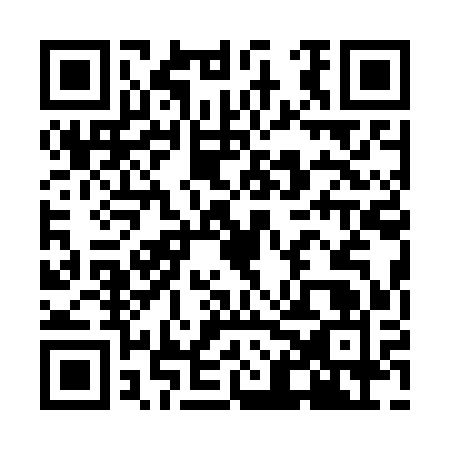 Ramadan times for Benavila, PortugalMon 11 Mar 2024 - Wed 10 Apr 2024High Latitude Method: Angle Based RulePrayer Calculation Method: Muslim World LeagueAsar Calculation Method: HanafiPrayer times provided by https://www.salahtimes.comDateDayFajrSuhurSunriseDhuhrAsrIftarMaghribIsha11Mon5:205:206:4812:414:506:356:357:5812Tue5:185:186:4712:414:516:366:368:0013Wed5:165:166:4512:414:526:376:378:0114Thu5:155:156:4412:414:526:386:388:0215Fri5:135:136:4212:404:536:396:398:0316Sat5:125:126:4112:404:546:406:408:0417Sun5:105:106:3912:404:556:416:418:0518Mon5:085:086:3812:394:556:426:428:0619Tue5:075:076:3612:394:566:436:438:0720Wed5:055:056:3412:394:576:446:448:0821Thu5:035:036:3312:394:586:456:458:0922Fri5:015:016:3112:384:586:466:468:1023Sat5:005:006:3012:384:596:476:478:1124Sun4:584:586:2812:385:006:486:488:1325Mon4:564:566:2612:375:006:496:498:1426Tue4:554:556:2512:375:016:506:508:1527Wed4:534:536:2312:375:026:516:518:1628Thu4:514:516:2212:365:036:526:528:1729Fri4:494:496:2012:365:036:536:538:1830Sat4:474:476:1912:365:046:546:548:1931Sun5:465:467:171:356:047:557:559:211Mon5:445:447:151:356:057:567:569:222Tue5:425:427:141:356:067:577:579:233Wed5:405:407:121:356:067:587:589:244Thu5:395:397:111:346:077:597:599:255Fri5:375:377:091:346:087:597:599:266Sat5:355:357:081:346:088:008:009:287Sun5:335:337:061:336:098:018:019:298Mon5:315:317:051:336:108:028:029:309Tue5:305:307:031:336:108:038:039:3110Wed5:285:287:021:336:118:048:049:33